СОВЕТЫ ПСИХОЛОГА: Как нельзя говорить с детьми.Иногда мы автоматически что-то говорим своим детям, совершенно не задумываясь над часто употребляемыми в семье фразами. Эти фразы слетают с языка легко и незаметно и часто наносят серьезный ущерб формированию личности ребенка. Причем фраза на первый взгляд может выглядеть совершено безобидной, но тем не менее ее лучше не повторять.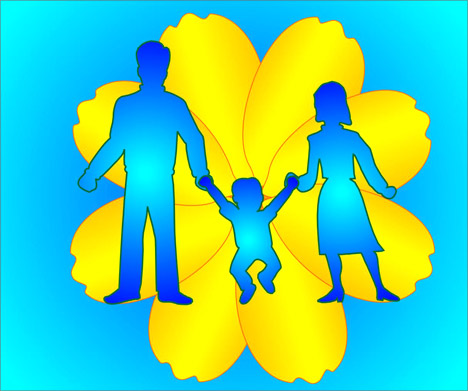   Оставь меня в покое!Вариантов у этого посыла может быть много: «отстань от меня», «не мешай», «я сейчас занят» и так далее. В результате частого произнесения этих фраз у ребенка формируется модель детско-родительских отношений, в которых его место - далеко не первое. В дальнейшем это неизбежно скажется на взаимоотношениях родителей и подросших детей. В самых сложных случаях этот посыл может быть воспринят ребенком буквально: он - помеха, им не дорожат. Ты такой...Ярлык, повешенный на ребенка в детстве, с высокой долей вероятности окажет влияние на формирование его характера. Даже в уменьшительно-ласкательной форме такой ярлык неизбежно нанесет вред. «Глупенький, капризный, ленивый» - всего этого лучше не употреблять в общении с детьми.  Не плачьНаверное, это одна из часто употребляемых родителями фраз. Повторяя ее, вы даете понять ребенку, что его чувства или происшествия, из-за которых он плачет, недостойны внимания, незначительны. Если ребенок плачет,то гораздо более действенным способом прекратить плачь будет пожалеть ребенка.  Почему ты не можешь быть как...Подобные сравнения с сестрой, братом, соседским ребенком опасны не только тем, что могут родить долгосрочную обиду и ревность, но и тем, что они в состоянии спровоцировать негативную реакцию, нежелание делать то, что вы от ребенка хотите.  ПоторапливайсяЕсли фраза постоянно произносится раздраженным или обвиняющим тоном, то заставляет ребенка чувствовать, что родитель им недоволен, что он причиняет неудобство... Если такая ситуация повторяется ежедневно - ни к чему хорошему зто не приведет. Самое меньшее - падение самооценки ребенка, а иногда и протестное поведение.  Молодец!Что может быть плохого в этой реплике? Однако, психологи утверждают, что при частом употреблени одной и той же фразы в качестве похвалы, она становится обезличенной, обесценивается. Ребенок начинает воспринимать ее как механический ответ, и на подсознательном уровне перестает придавать ей значение...Так что хвалить ребенка лучше каждый раз по-разному.  Дай-ка я тебе помогу, у тебя не получитьсяПсихологи считают, что такая фраза, повторяемая изо дня в день, програмирует ребенка на неудачу. Он заранее готов к тому, что мама все за него сделает. Возьми, только успокойся!Частая перемена строгого запрета на вымученное разрешение подсказывает ребенку, что таким способом (нытьем, истерикой) он может добиться от родителей чего угодно.  Быстро прекрати!Ребенок при таком обращении чувствует себя абсолютно бесправным. И вместо того, чтобы успокоиться, начинает протестовать.